NOTES: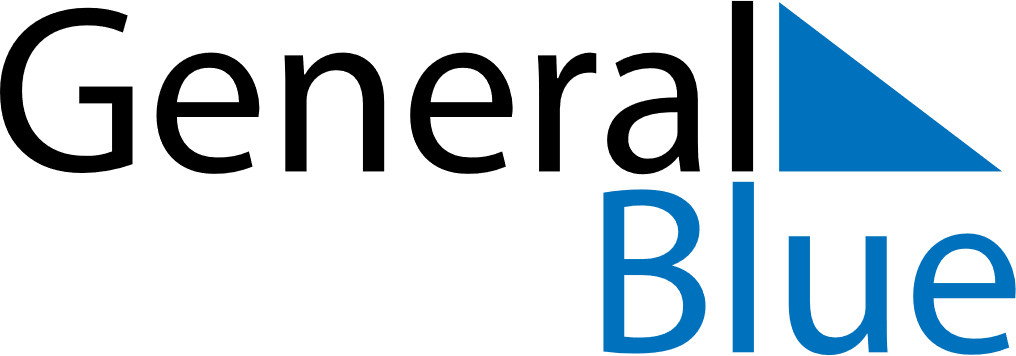 2020 – Q2   2020 – Q2   2020 – Q2   2020 – Q2   2020 – Q2   2020 – Q2   AprilSundayMondayMondayTuesdayWednesdayThursdayFridaySaturdayApril1234April5667891011April1213131415161718April1920202122232425April262727282930AprilMaySundayMondayMondayTuesdayWednesdayThursdayFridaySaturdayMay12May34456789May1011111213141516May1718181920212223May2425252627282930May31JuneSundayMondayMondayTuesdayWednesdayThursdayFridaySaturdayJune1123456June788910111213June1415151617181920June2122222324252627June28292930June